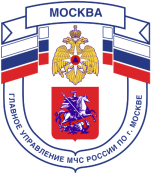 Телефоны Экстренных служб:1. 101,102,103, 104, 1122. ЦППС: 8(495)8510001 (Центральный диспетчерский пункт пожарной охраны).3. ПО-303 (Мосрентген) 8(495)33973334. ПЧ -120 (Коммунарка) 8(495)8177440, 8(495)8179901, 892656432865. ПО-66 (Переделкино) 8(495)73370766. ПСО-206 (Аэропорт) 8(495)4362256 Дежурный по префектуре:8(499)652-61-20УВД по ТиНАО 8 495)841-80-02, 102, 112Царев Роман Витальевич 89269346326Зотов Петр Михайлович 89269413565Дежурный УФСБ по ТиНАО 8 (495) 966-16-39Дежурный УФСБ по Москве и МО 8(495) 914-21-03Куратор Поселения Внуковское от ФСБ Расщепкин Максим ГеннадьевичОД МЧС по ТиНАО ЦУКС 8(495) 421-46-16, 8 (495) 421-46-74ОД МЧС по г. Москве 8 (495) 926-37-38, 8 (495) 926-37-39ГУ МЧС России по г. Москве: 8(495)637-22-221 РОНД Фролов Антон Евгеньевич 8 (926)716-43-01Управление по ТиНАО Департамента ГОЧС:Заместитель начальника Управления Абрашкин Анатолий Викторович 8(495) 421-56-02ОД Управления: Земцов Валерий Алексеевич, Беляев Федор Борисович 8(977)743-03-09Круглосуточный дежурный Администрации поселения Внуковское 8 (495) 736-61-24